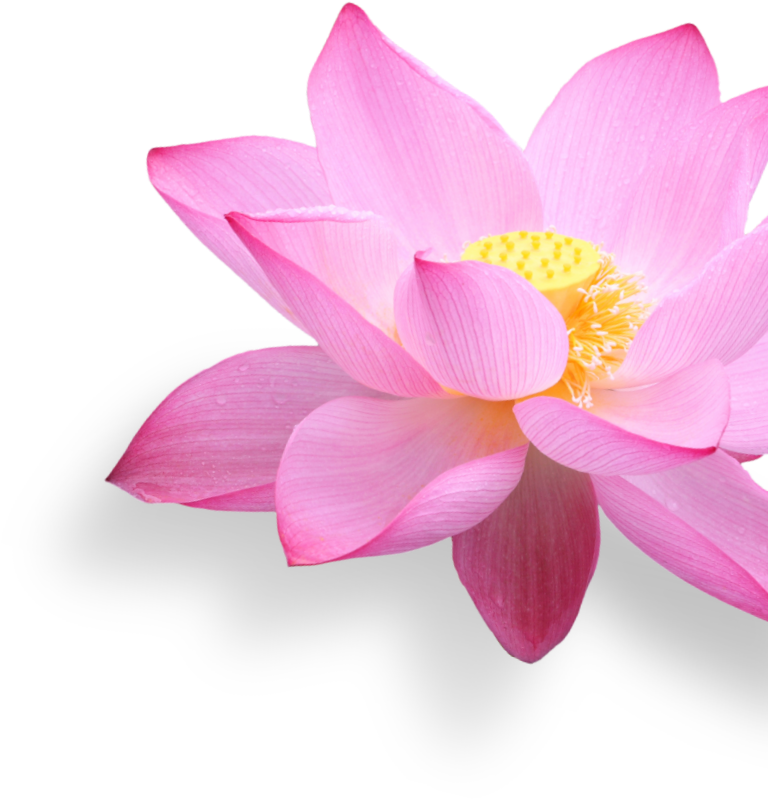 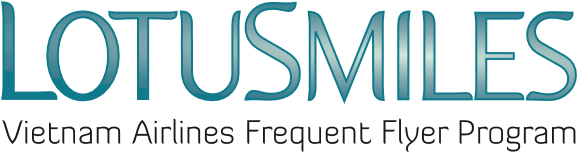 獎勵名單需要更新領取獎勵名單的會員資訊會員姓名:金蓮花卡號:要求內容更新領取獎勵名單調整名單百萬里程、白金卡和金卡會員可指定最多 10 人領取獎勵名單。鈦金會員可指定最多5人。當會員指定最多人數仍未足夠時，可以免費補充名單。指定名單中的領取獎勵人姓名不能取消，但可以更換：百萬里程、白金卡和金卡會員在一個年度內（1月1日至12月31日）最多可更換2人。鈦金會員在一個年度內（1月1日至12月31日）最多可更換1人。 我同意金蓮花的條款和越南航空的私隱保護政策 。日期::      /        /會員簽名姓名出生日期身分證/護照號碼成員1 成員2成員3成員4成員5成員6成員7成員8成員9成員10老成員需要刪除新成員更換1姓名： 姓名： 1出生日期:出生日期:1身分證/護照號碼:身分證/護照號碼:2姓名： 姓名： 2出生日期:出生日期:2身分證/護照號碼:身分證/護照號碼: